Riwayat Pendidikan2009-2011		Universitas Malahayati Fakultas Ekonomi Jurusan Manajemen, Bandar Lampung, IPK  3,50.2006-2009 		SMA N 1 Kota Pinang, kab. Labuhan Batu Selatan Sumatera Utara.2003-2006 	Mts swasta Al Hidayah desa Teluk Panji IV, kab. Labuhan Batu Selatan     Sumatera Utara.1997-2003 		SDN N118399 Desa Teluk Panji III, kab. Labuhan Batu Selatan Sumatera Utara.Pengalaman OrganisasiHMJ  FE(himpunan Mahasiswa Jurusan)(2010)	: Anggota mudaSGC (Smart generatoin Community) (2010)	: AnggotaFOISMA FE (Forum Islam Mahasiswa Fakultas Ekonomi)	: Ketua Dept. AkademikQLC (Qura’an Learning Center 2011) Malahayati	: Tim Dakwah Kampus.Pelatihan dan Kegiatan Yang Pernah DiikutiKursus KomputerKursus Bahasa InggrisWorkshop wirausaha muda Mandiri Pengalaman Kerja2011 		Pernah Mengikuti Program Magang / PKL Fakultas Ekonomi di PT Semen Baturaja Tbk, (Persero) + 2 Bulan sejak bulan Juli s.d Agustus tahun 2012pada posisi Pengadaan Barang .2014	Pernah bekerja di PT Bank BTPN Syariah Cabang Bandar Lampung sebagai Petugas Sentra (Marketing) sejak bulan Maret 2014 s.d 1 April 2015 ( 1 Tahun)Keterampilan Yang DimilikiMs Office ( Ms Excel, Ms Word, Ms Power Point).Sistem BankingMampu menguasai Bahasa Inggris baik aktif maupun pasif.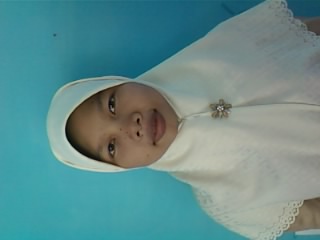 